Sposób przeprowadzenia działań sprawozdawczych z wykorzystaniem
                     Centralnej Aplikacji Statystycznej (CAS)INFORMACJA  dla placówek udzielających wsparcia osobom bezdomnym , w tym: zarówno dla placówek noclegowych jak i innych ośrodków wsparcia np. jadłodajni, punktów wydawania paczek żywnościowych, punktów wydawania odzieży, punktów pomocy medycznej, pralni, łaźni, świetlic, punktów informacyjno-konsultacyjne i inne ośrodków wsparciaSprawozdanie jednorazowe DPS-IV-159-KS/2019 - z realizacji działań na rzecz ludzi bezdomnych w 2018 r.Gminy i powiaty przekazują do placówek udzielających wsparcia osobom bezdomnym adres strony internetowej do CAS https://cas.mpips.gov.pl oraz wygenerowane loginy 
i hasła tymczasowego dostępu do CAS.Placówki udzielające wsparcia osobom bezdomnym po otrzymaniu loginu i hasła powinny zalogować się do systemu w celu wypełnienia formularza. Po zalogowaniu się
z użyciem przekazanego loginu i hasła, nastąpi bezpośrednie „przekierowanie” użytkownika niezarejestrowanej jednostki bezpośrednio na formularz sprawozdania.Placówki wypełniają tylko Tablicę 1 sprawozdania DPS-IV-159-KS/2019 (objaśnienia do Tablicy 1 w załączeniu). Przekazanie wypełnionego formularza odbywa się wyłącznie drogą elektroniczną. W tym celu wprowadzone dane należy zatwierdzić ikoną „Akceptuj” – . Wybranie przycisku „Akceptuj” spowoduje wyświetlenie pytania o potwierdzenie przekazania sprawozdania do gminy / powiatu (w zależności od tego kto im zlecił wypełnienie sprawozdania):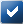 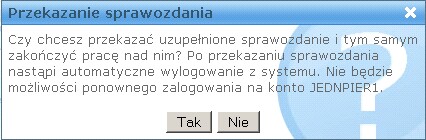 Potwierdzenie przekazania sprawozdania spowoduje wylogowanie placówki z systemu. 
Po wypełnieniu i przekazaniu sprawozdania do jednostki nadrzędnej, ponowne zalogowanie się do aplikacji nie będzie możliwe. Ponowne zalogowanie do aplikacji będzie możliwe tylko w sytuacji cofnięcia przekazania sprawozdania przez gminę.W przypadku braku możliwości wypełnienia przez placówkę formularza w systemie CAS, placówka przesyła dane w formie papierowej, następnie dane powinny być przepisane
do systemu przez gminę/powiat poprzez wykorzystanie loginu i hasła danej placówki.Ostateczny termin wypełnienia przez placówki sprawozdania jednorazowego
– 5 kwietnia 2019 roku